	KEAN UNIVERSITY: COLLEGE OF LIBERAL ARTS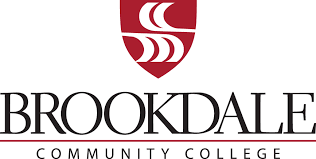 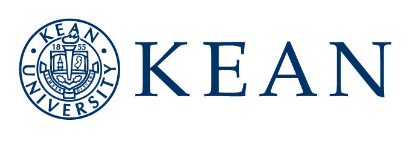 58100 B.A. IN SOCIOLOGY: 120 SEMESTER HOURS (S.H.)For students graduating from Brookdale Community College with the A.A. Social Sciences – Sociology Option and transferring to Kean UniversityKean University Courses are in Blue 60 S.H.  Brookdale Community College courses are in Red 60 S.H.EFFECTIVE: Fall 2021                                                           KEAN G.P.A. REQUIREMENTS:  Declaration G.P.A. requirement 2.5 Graduation G.P.A. Requirement:  2.5GENERAL EDUCATION REQUIREMENTS: 42 S.H.GENERAL EDUCATION REQUIREMENTS: 42 S.H.GENERAL EDUCATION REQUIREMENTS: 42 S.H.ACADEMIC MAJOR: 36 S.H. (all major courses require a minimum grade of C)ACADEMIC MAJOR: 36 S.H. (all major courses require a minimum grade of C)ACADEMIC MAJOR: 36 S.H. (all major courses require a minimum grade of C)Foundation Requirements: 13 S.H.Foundation Requirements: 13 S.H.Foundation Requirements: 13 S.H.Major Required Courses: Foundation Core: 18 S.H.Major Required Courses: Foundation Core: 18 S.H.Major Required Courses: Foundation Core: 18 S.H.GE 3000 Transfer TransitionsGE 3000 Transfer Transitions1SOC 2000 Intro to Social JusticeSOC 2000 Intro to Social Justice3ENG 1030 English CompENGL 121 English Composition I3SOC 2050 Social Statistics or PSY 3200 Psychological StatisticsSOC 2050 Social Statistics or PSY 3200 Psychological Statistics3MATH 1010;1016;1030; or 1054MATH 131 (recommended)3SOC 2052 Methods of Social ResearchSOC 2052 Methods of Social Research3COMM 1402 Speech CommSPCH 115 Public Speaking3SOC 3050 Development of Sociological TheorySOC 3050 Development of Sociological Theory3GE 2023 Research/TechENGL 122 English Composition II3SOC 3052 Qualitative Methods of Social ResearchSOC 3052 Qualitative Methods of Social Research3SOC 3053 Data Analysis and ManagementSOC 3053 Data Analysis and Management3Disciplinary & Interdisciplinary Distribution Courses 29 S.H.Disciplinary & Interdisciplinary Distribution Courses 29 S.H.Disciplinary & Interdisciplinary Distribution Courses 29 S.H.Required Major Electives: 15 S.H. Select 5 Sociology Courses (at least three MUST BE at the 3000-4000 level). Required Major Electives: 15 S.H. Select 5 Sociology Courses (at least three MUST BE at the 3000-4000 level). Required Major Electives: 15 S.H. Select 5 Sociology Courses (at least three MUST BE at the 3000-4000 level). Humanities: 9 S.H.Humanities: 9 S.H.Humanities: 9 S.H.SOC 2000 level major electiveSOCI 202 (BCC Career Studies I)3ENG 2403 World LiteratureBCC Humanities Requirement I13SOC 2000 level major electiveSOCI 215 (BCC Career Studies II)3Select Two courses from Two areas belowSelect Two courses from Two areas belowSelect Two courses from Two areas belowSOC 3000-4000 level major electiveSOC 3000-4000 level major elective3Fine Arts/Art HistoryBCC Humanities Requirement II13SOC 3000-4000 level major electiveSOC 3000-4000 level major elective3Philosophy or ReligionBCC Humanities Requirement II13SOC 3000-4000 level major electiveSOC 3000-4000 level major elective3Foreign LanguagesBCC Humanities Requirement II13Foreign LanguagesBCC Humanities Requirement III13Major Capstone: 3 S.H.Major Capstone: 3 S.H.Major Capstone: 3 S.H.Music or TheatreBCC Humanities Requirement III13SOC 4600 Senior SeminarSOC 4600 Senior Seminar3InterdisciplinaryBCC Humanities Requirement III13SOC 4600 Senior SeminarSOC 4600 Senior Seminar3  Social Sciences: 9 S.H.  Social Sciences: 9 S.H.  Social Sciences: 9 S.H.  HIST 1062 Worlds of HistoryBCC History Requirement I13FREE ELECTIVES: 36 S.H.At least 50% must be at the 3000-4000 course level FREE ELECTIVES: 36 S.H.At least 50% must be at the 3000-4000 course level FREE ELECTIVES: 36 S.H.At least 50% must be at the 3000-4000 course level   SOC 1000 Intro to SociologySOCI 101 Principles of Sociology3FREE ELECTIVES: 36 S.H.At least 50% must be at the 3000-4000 course level FREE ELECTIVES: 36 S.H.At least 50% must be at the 3000-4000 course level FREE ELECTIVES: 36 S.H.At least 50% must be at the 3000-4000 course level Select One course from belowSelect One course from belowSelect One course from belowFEX 1000 Lower Level Free ElectiveBCC Career Studies: choose any two courses from:; SOCI 216; SOCI 225; SOCI 235 or CRJU 1516  PsychologyBCC Social Sciences Requirement I13FEX 1000 Lower Level Free ElectiveBCC Career Studies: choose any two courses from:; SOCI 216; SOCI 225; SOCI 235 or CRJU 1516Economics or GeographyBCC Social Sciences Requirement I13FEX 1000 Lower Level Free ElectiveBCC Career Studies: choose any two courses from:; SOCI 216; SOCI 225; SOCI 235 or CRJU 1516Political ScienceBCC Social Sciences Requirement I13FEX 1000 Lower Level Free ElectiveExtra 1 MATH credit if not used previously0-1AnthropologyBCC Social Sciences Requirement I13FEX 1000 Lower Level Free ElectiveExtra 1 MATH credit if not used previously0-1InterdisciplinaryBCC Social Sciences Requirement I13Any Kean 1000-4000 level class(es)Any Kean 1000-4000 level class(es)2-3Any Kean 1000-4000 level classAny Kean 1000-4000 level class3Science and Mathematics: 11 S.H.Science and Mathematics: 11 S.H.Science and Mathematics: 11 S.H.Any Kean 1000-4000 level classAny Kean 1000-4000 level class3MATH 1010;1016;1030;1054 or CPS 1032; 1231BCC Cultural and Global Awareness course13Any Kean 1000-4000 level classAny Kean 1000-4000 level class3MATH 1010;1016;1030;1054 or CPS 1032; 1231BCC Cultural and Global Awareness course13Any Kean 3000-4000 level classAny Kean 3000-4000 level class3Lab ScienceLab ScienceLab ScienceAny Kean 3000-4000 level classAny Kean 3000-4000 level class3Select a 4 Credit lab from:Biology, Physics, Chemistry or AstronomyBCC Science with Lab Credits4Any Kean 3000-4000 level classAny Kean 3000-4000 level class3Select a 4 Credit lab from:Biology, Physics, Chemistry or AstronomyBCC Science with Lab Credits4Any Kean 3000-4000 level classAny Kean 3000-4000 level class3Select a 4 Credit lab from:Biology, Physics, Chemistry or AstronomyBCC Science with Lab Credits4Any Kean 3000-4000 level classAny Kean 3000-4000 level class3Second Science ClassSecond Science ClassSecond Science ClassAny Kean 3000-4000 level classAny Kean 3000-4000 level class3Select a second (3 or 4 credit) class from the above list or an approved interdisciplinary science.BCC Mathematics or Science course (4 credits)1 or (Technological competency course + extra 1 Math credit)14Select a second (3 or 4 credit) class from the above list or an approved interdisciplinary science.BCC Mathematics or Science course (4 credits)1 or (Technological competency course + extra 1 Math credit)14TOTAL CREDITS                                                                                   120 S.H.TOTAL CREDITS                                                                                   120 S.H.TOTAL CREDITS                                                                                   120 S.H.Select a second (3 or 4 credit) class from the above list or an approved interdisciplinary science.BCC Mathematics or Science course (4 credits)1 or (Technological competency course + extra 1 Math credit)14Select a second (3 or 4 credit) class from the above list or an approved interdisciplinary science.BCC Mathematics or Science course (4 credits)1 or (Technological competency course + extra 1 Math credit)14Additional Required Courses:  6 S.H.Additional Required Courses:  6 S.H.Additional Required Courses:  6 S.H.Select Two courses from ENG, COMM, HIST, PS, ECO, SOC, ANTH, PHIL, RELSelect Two courses from ENG, COMM, HIST, PS, ECO, SOC, ANTH, PHIL, RELSelect Two courses from ENG, COMM, HIST, PS, ECO, SOC, ANTH, PHIL, REL1This substitution is allowed under the NJ Statewide Transfer Agreement if you graduate with the A.A. in Social Sciences – Sociology Option from Brookdale Community College.1This substitution is allowed under the NJ Statewide Transfer Agreement if you graduate with the A.A. in Social Sciences – Sociology Option from Brookdale Community College.1This substitution is allowed under the NJ Statewide Transfer Agreement if you graduate with the A.A. in Social Sciences – Sociology Option from Brookdale Community College.Course 1BCC History Requirement II131This substitution is allowed under the NJ Statewide Transfer Agreement if you graduate with the A.A. in Social Sciences – Sociology Option from Brookdale Community College.1This substitution is allowed under the NJ Statewide Transfer Agreement if you graduate with the A.A. in Social Sciences – Sociology Option from Brookdale Community College.1This substitution is allowed under the NJ Statewide Transfer Agreement if you graduate with the A.A. in Social Sciences – Sociology Option from Brookdale Community College.Course 2BCC Social Sciences Requirement II1    31This substitution is allowed under the NJ Statewide Transfer Agreement if you graduate with the A.A. in Social Sciences – Sociology Option from Brookdale Community College.1This substitution is allowed under the NJ Statewide Transfer Agreement if you graduate with the A.A. in Social Sciences – Sociology Option from Brookdale Community College.1This substitution is allowed under the NJ Statewide Transfer Agreement if you graduate with the A.A. in Social Sciences – Sociology Option from Brookdale Community College.